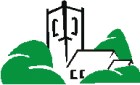 PUCKLECHURCH PARISH COUNCILGrant Application Pack 2023/24THE CLOSING DATE FOR APPLICATIONS IS 28TH JANAURY 2024Applications to be returned to:Pucklechurch Parish Clerk25 Parkfield RankPucklechurchBristol BS16 9NRTelephone: 07525 842 095E-mail: clerk@pucklechurchparishcouncil.gov.ukPUCKLECHURCH PARISH COUNCIL COMMUNITY GRANT SCHEME GUIDANCE NOTESThese notes have been prepared to explain the main details of the Council's Grants Scheme.  Please read them carefully before you complete the grant application form.Aim of Pucklechurch Parish Council Grant SchemeThe aim of this scheme is to support and promote an active community in Pucklechurch. The Parish Council recognises and supports the valuable contribution made by the voluntary sector to the wellbeing of the community. We provide limited financial support for community organisations working for the benefit of Pucklechurch parishioners, with the intention of improving the range of services and activities in the parish.Who can apply for a grant?Many types of organisations may be awarded grants such as:Parish organisationsYouth/Senior citizens groupsSports clubs and art groups. The scheme provides small grants for new organisations as well as grants to existing organisations for work or projects that will be of benefit to the Pucklechurch Parish as a community.The applicant organisation must be based in the Parish of Pucklechurch and be able to demonstrate that it benefits a number of people living in Pucklechurch and how.Because funding supplied by the Parish Council can only legally be used for the direct benefit of Pucklechurch Parish and its residents, there will be some situations where we are not able to provide grants. These include:general appeals (eg national / international disasters);national organisations without a locally based group;individuals (eg sponsorship for individual sportsmen and women).What can grants be used for?Grants can be used for capital projects (eg the acquisition of or construction of lasting assets) or for revenue costs.   Examples of what grants might support include:EquipmentDevelopmentProjectsPublicityTrainingInsuranceHow much money is available?The total amount of money any one group may be awarded is limited to the amount set aside by the Council for this purpose, £4000.00 for 2023/24. The Parish Council expects that the amount requested by community groups will collectively exceed the amount available so it is important that all questions on the application form are answered as fully as possible to provide a detailed picture of the activities of your organisation within the Parish.How do I apply for a grant?An application form is included in this pack.   You will need to include:a statement in support of your requesta copy of your organisation’s constitution if it has oneAll applicants completing an application form will be deemed to have read and agreed to the requirements outlined in these Guidance Notes and the ‘Eligibility Criteria for and Conditions attached to Funding’. All sections of this application form must be completed and returned with the necessary documentation by midnight on the designated day of deadline.Who can I contact for more information or advice?If you have any questions require further information or would like help filling in the form, please contact:Daphne Dunning, Parish Clerk, Pucklechurch Parish Council,Tel: 07525 842 095Email clerk@pucklechurchparishcouncil.gov.ukELIGIBILITY CRITERIA FOR AND CONDITIONS ATTACHED TO FUNDINGThe Parish Council’s Grants Policy requires all applicants to comply with the following eligibility criteria.  Please read this carefully before submitting your application.Applications will not be considered from:individuals.organisations intending to support or oppose any particular political party, or to discriminate on the grounds of race, age, gender, disability, sexual orientation or religion.private organisations operated as a business to make a profit or surplus.“upwards funders", i.e. local groups whose fundraising is sent to their central headquarters for redistribution.organisations or local groups with access to funds from national "umbrella" or "parent" organisations, unless funds are not available from their national bodies, or the funds available are inadequate for a specified project.Applications for funding of staff costs are not normally approved.Applications from religious groups will only be considered where a clear benefit to the wider community can be demonstrated irrespective of religious beliefs. Compliance with this requirement will need to be demonstrated throughout the project.  It is not possible   to grant aid bodies whose express purpose is to promote religious faith.The applying organisation should be non-profit making, voluntary body and should be able to demonstrate significant benefit to residents of Pucklechurch Parish.Where a ‘Starter grant’ is provided, the Council will need to be satisfied that the organisation has proposals to become self-supporting.Where a grant has been awarded towards a capital project, the organisation concerned should be able to demonstrate that it has clear plans for raising the remainder of the necessary finance.Evidence that the money has been used for the purpose stated will be required and receipts for all goods/services procured with grant money must be supplied to the Parish Clerk within 30 days of them being acquired.The Parish Council reserves the right to reclaim the grant in the event of it not being used for the purpose specified on the application form. All funding or part thereof or items purchases by the organisation with Parish Council grant funding must be returned to the Parish Council should the organisation fold during the financial year in which the grant is presented.Organisations that receive a grant will be required to acknowledge the Parish Council's contribution on all publicity/printed material.Retrospective grants may be considered for the projects that have commenced prior to this year’s round of grants since 1st April 2023. Whilst under the general grants system the Parish Council is willing to consider revenue costs, it cannot make a commitment for future years funding under this scheme.Successful applicants may not always be awarded the amount that has been requested.The applying organisation needs to, where appropriate, demonstrate that they have (or can acquire) theexpertise to complete the project or activitythe resources to carry it outUnder normal circumstances the council will only consider one application/per group/per round.PUCKLECHURCH PARISH COUNCIL GRANT APPLICATION FORMTo enable this form to be photocopied please complete all sections using black ink.[* Delete as appropriate]Name of Organisation: Correspondence Address: Name and Address of Person Making the Application:Name:Position:	 Address:	  Postcode:  e-mail address:	Telephone number:  Daytime					Evening Preferred method of contact: (please tick)Telephone  E-mail  PostWhen was your Organisation formed (year)?What does your organisation do? Is your organisation a registered charity? YES/NO* Number if applicable: Is your organisation part of, or affiliated to, any national organisation? YES/NOIf yes, please give details: Where does your organisation meet? How is your organisation funded – for example what are your present charges/subs/fees?Briefly describe the project or purpose for which you require a grant and how the project or purpose will benefit the community or residents of Pucklechurch.Approximately, how many people do you expect to benefit from your project?How do you think your application matches the Parish Council Grants Policy?Category under which you would like your application to be considered (please tick one box only)In support of Youth:  			All Other projectsWhat is the identified need for your proposal?When do intend your project to start and when will it end?How will you measure the success of your project?What size of grant are you seeking?£	(The Council cannot make a decision if the amount is not indicated)What is the total cost of the project for which you are seeking a grant?£	(Please include budget)If you are not applying for the full amount, please specify where the remaining funds will come from:Have you applied for, or do you plan to apply for a grant in respect of this project to any other organisation (including Local Authorities)? YES/NO*If YES, please give the following details:Please include details of all applications both successful and unsuccessfulPlease give details of your organisation's own fund-raising efforts:If you are wishing to purchase equipment or services, please ensure that you supply copies of quotes or evidence of the cost of items.  Additional literature, leaflets or recent annual reports may be enclosed with the application. Please list what you have supplied here:Have you previously received, or applied for, a grant from Pucklechurch Parish Council?  YES/NO*If YES, please give details of amount(s) and year(s) and purpose:BANK DETAILSName of Bank:Name of Account: Account number: Sort Code:Number of signatories required to issue cheques:Where did you learn you could apply for a Pucklechurch Parish Council grant? Noticeboard    	                          WebsitePress	                          Minutes	Other (please specify)DeclarationI declare that: I have read and accept the Guidance Notes and Conditions of Funding and that have answered all questions fully and truthfully. I also declare that any grant made will be used solely for the purposes outlined in this application.Pucklechurch Parish Council will be recognised on any materials produced and in any form of publicity as a result of this grant.I understand that:Pucklechurch Parish Council reserves the right to request a list of names and addresses for members of your organisation.Any materials produced, made, originated, developed or arising out of the provision of the grant are to be made available for use by the Parish Council if requested.Pucklechurch Parish Council may ask for additional information at any stage of the application process. I will be required to submit details showing how the grant funding was used as well as receipts for all goods and services acquired with this grant. Pucklechurch Parish Council reserves the right to reclaim the grant in the event of it not being used for the purpose specified.The application form and supporting information will be copied and discussed at a public Parish Council meeting. Personal data that has been supplied will not be disclosed and will be held by Pucklechurch Parish Council in accordance with the Data Protection Act.Please note:Applicants will be advised of the Parish Council’s decision in writingPLEASE READ THIS PRIOR TO SUBMITTING YOUR APPLICATIONTo avoid the Council making inappropriate grants of public funds it is a requirement that the following documents MUST accompany your application:A copy of your organisation’s CONSTITUTION if applicableIn the case of a newly formed organisation, a budget and business plan must be submitted.The Parish Council is committed to operating within an equal opportunities’ framework. If you are a newly formed group, you may want to use the following equal opportunities statement until you develop your own.  Groups that have been formed for one year or longer should have an Equal Opportunities Policy of their own.  If you need assistance formulating a policy please contact Karen Whittaker, South Gloucestershire Council Community Engagement Officer on 01454 868127.APPLICATION CHECK LISTThe following checklist has been prepared to assist you in completing your Grant Application Form. Applicants are advised to read the list below before submitting the completed application form:     For office use:Age GroupIn Pucklechurch ParishOutside Pucklechurch Parish0 – 2526 – 4950 and OverAll AgesSpecial or minority groups(please specify)TOTALOrganisationPurposeSuccessful/Unsuccessful(If money is not yet Received but promised please include)Amount ReceivedName:PositionSignedDateHave you completed ALL sections of the form?(if you are unable to complete any part of the form, please indicate why in a supporting statement, or write ‘not applicable’ where appropriate).  Does your application set out how your Organisation meets the requirements of the ‘eligibility criteria’?Have you signed the statement on the last page of your application form to certify that all the details are correct?When completed, this form together with supporting documents should be sent to:Pucklechurch Parish Council25 Parkfield Rank. Pucklechurch Bristol BS16 9NRor email clerk@pucklechurchparishcouncil.gov,ukPlease Note: you will be required to provide the Parish Council with pictures of how the Parish Council grant funding has been spent should you be successful in your application.Acknowledged:Decision:Statutory Power:Informed: